         Christmas News                 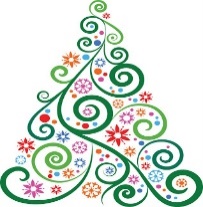 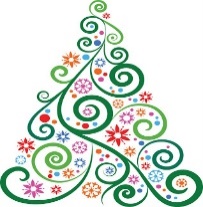 The children will be enjoying lots of festive activities. We will be learning Christmas songs and enjoying lots of Christmas crafts and cooking.  There will a lot of very excited children enjoying the festive fun at Rocking Horse!!Dates you all need to be aware off are- Christmas Lunch  – This will be on Monday 17th December, for the children who attend that day. We will all enjoy Penny’s lovely Christmas lunch where  staff and children all eat together. Christmas Party- This is at Shaw School Friday 21st December 3.30pm to 5.30 pm.If your children are in on that day, staff will walk them up to the school and will be responsible for them throughout the party until they are handed over to their parent/guardian. Children who are coming with Parents/Guardians are the responsibility of the Parent / Guardian.We will soon have lists up to establish numbers for catering. All the children who attend will be offered a buffet tea, we will serve the children under our care first then all the other children are welcome to “dig in”. Parents will be offered soft drinks and mince pies this year. We have found due to the increasing numbers attending the party we are not able offer the buffet to the adults however mince pies will be in abundance! Our party is a great opportunity for parents to meet up with other parents and to spend time talking to staff and of course see their children playing with their nursery friends. We also will be sharing some of our Christmas songs with you, so get your vocals chords tuned up as we do like everyone to join in the old favourites.  We welcome grandparents, other family members and siblings. We would suggest if you are bringing another child could you wrap up a small gift as the Elves need a little help to prepare Santa’s sack. The names of all the nursery children attending have been shared with the Elves and they have assured me that there will be a small gift for everyone in Santa’s sack. Christmas Break – We will be closing on 21st December and opening at 8 am the 2nd January 2019 . Staff update We would just like to take the opportunity to update you re. staff changes.Natasha Manton – She is going to definitely be leaving us at the end of December as many of you may know she had a false start to her original leaving date and has remained with us which has been great for us having her knowledge and skills for longer. Natasha plans to go back to her original plan and go travelling.Maddy parkin- Maddy has joined us as a level 2 apprentice she has come straight from school and is looking forward to a career in childcare. She will be a keyperson in the toddler Room.Emily Knott- Has been working regular bank hours with us for several months, she is a level 3 practitioner with a level 2 qualification in Forest School, we are pleased to say Emily has agreed to take on a part-time contract with us and will be a keyperson in the Preschool Room. Laura Coppin – Laura is off on maternity leave in the New Year. She hopes to work with us up until the end of January. However, as we know these babies have their own time scale!! She is handing over her key children to Tasha Loveridge so there will be time when Tasha and Laura can work together with the children.Lauren Blackford-  Is  our full time Senior Nursery Assistant in the preschool room Lauren will be stepping up to Deputise as a Room Senior supporting Natalie in her role of Room Senior. We wish you all lovely Festive season!! 